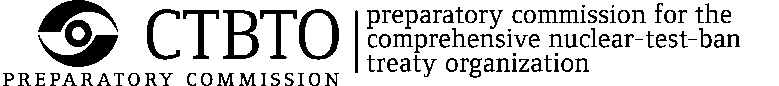 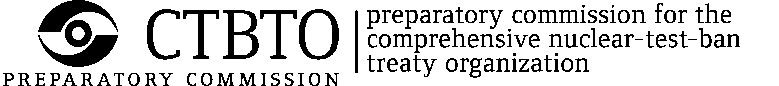 Technical Training for Station Managers of IMS stations operating under PCA contracts 6 to 10 May 2024Vienna, Austria   REGISTRATION FORM	Please, write legibly since this information will be used for all correspondence. Name should be written as it appears in your PASSPORT!Ms. 	       Mr.FAMILY NAME					FIRST NAME (S)CONTACT PERSON IN CASE OF EMERGENCY (NAME, ADDRESS, PHONE)STATION NAME (for station operator)       NDC staff			Waveform SM/SO		Radionuclide SM/SOKNOWLEDGE OF LANGUAGES.  What is your mother tongue?              			      	* Obligatory to mark your level of proficiency EDUCATION and TRAININGEMPLOYMENT RECORD: Your present post and previous post. Use a separate block for each post. DIRECTOR OF INSTITUTION		CANDIDATE(Name, date, signature)		(Date, signature)This Registration Form must be returned through the appropriate country’s Permanent Mission in Vienna or Ministry of Foreign Affairs by latest 15 March 2024, in order for a candidate to be considered for the programme.  Please send to:Capacity Building and Training Section, IDC/CBT
CTBTO Preparatory Commission 
Vienna International Centre
P.O.Box 1200
1400 Vienna, Austria
Tel.:+43 1 26030 6484
Email: training@ctbto.org	
However, pending its official transmission, the filled Registration Form should be sent directly to the above address no later than 15 March 2024, as e-mail attachment, by fax or by post, in order not to delay the preparation by CTBTO for the candidate’s participation.Each participant is responsible for obtaining his/her own visa to AUSTRIA, upon receipt of an official Acceptance Note Verbale from the Provisional Technical Secretariat.NATIONALITYNATIONALITYDATE OF BIRTH (DD/MM/YY)DATE OF BIRTH (DD/MM/YY)PLACE OF BIRTHPLACE OF BIRTHPLACE OF BIRTHPASSPORT NoPASSPORT NoISSUING DATE AND PLACEISSUING DATE AND PLACEEXPIRING DATEEXPIRING DATEEXPIRING DATEDEPARTURE AIRPORT (CITY)DEPARTURE AIRPORT (CITY)NAME OF INSTITUTIONNAME OF INSTITUTIONSTREET, NUMBERCITYCITYPOST CODEPOST CODECOUNTRYCOUNTRYCOUNTRYPHONE (INCL. INT CODE)PHONE (INCL. INT CODE)FAX (INCL. INT CODE)FAX (INCL. INT CODE)EMAILEMAILEMAILReadReadWriteWriteSpeakSpeakUnderstandUnderstandOTHER LANGUAGESEasilyNot easilyEasilyNot easilyFluentlyNot fluentlyEasilyNot easilyENGLISH *A.  University or equivalentA.  University or equivalentA.  University or equivalentA.  University or equivalentA.  University or equivalentA.  University or equivalentName, place and countryYears attendedYears attendedDegrees and academic distinctionsDegrees and academic distinctionsMain course of studyfromToDegrees and academic distinctionsDegrees and academic distinctionsMain course of studyB.  Schools or other formal training or education during last three years (e.g. high school, technical school or apprenticeship)B.  Schools or other formal training or education during last three years (e.g. high school, technical school or apprenticeship)B.  Schools or other formal training or education during last three years (e.g. high school, technical school or apprenticeship)B.  Schools or other formal training or education during last three years (e.g. high school, technical school or apprenticeship)B.  Schools or other formal training or education during last three years (e.g. high school, technical school or apprenticeship)B.  Schools or other formal training or education during last three years (e.g. high school, technical school or apprenticeship)Name, place and countryTypeTypeYears attendedYears attendedCertificates or diplomas obtainedFromtoCertificates or diplomas obtainedFrom  (month/year)To  (month/year)Exact title of your postName of employerName of employerType of businessBRIEF DESCRIPTION OF YOUR DUTIESBRIEF DESCRIPTION OF YOUR DUTIESBRIEF DESCRIPTION OF YOUR DUTIESFrom  (month/year)To  (month/year)Exact title of your postName of employerName of employerType of businessBRIEF DESCRIPTION OF YOUR DUTIESBRIEF DESCRIPTION OF YOUR DUTIESBRIEF DESCRIPTION OF YOUR DUTIES....................................................................................................................